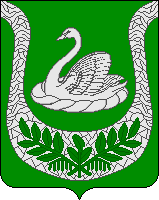                                                   Совет депутатовмуниципального образования«Фалилеевское сельское поселение»муниципального образования«Кингисеппский муниципальный район»Ленинградской области(третий созыв)РЕШЕНИЕ от 29.09.2015 № 75О передаче полномочий Контрольно-счетногооргана МО «Фалилеевское сельское поселение»по осуществлению внешнего муниципального финансового контроля на 2016 год    В соответствии с пунктом 4 статьи 15 Федерального закона от 06.10.2003г. № 131-ФЗ «Об общих принципах организации местного самоуправления в Российской Федерации», пунктом 11 статьи 3 Федерального закона от 07.02.2011г. № 6-ФЗ «Об общих принципах организации и деятельности контрольно-счетных органов субъектов Российской Федерации и муниципальных образований», Уставом МО «Фалилеевское сельское поселение», а также в целях оптимизации исполнения полномочий по решению вопросов местного значения МО «Фалилеевское сельское поселение», Совет депутатовРЕШИЛ:Совету депутатов МО «Фалилеевское сельское поселение» передать полномочия Контрольно-счетного органа МО «Фалилеевское сельское поселение» по осуществлению внешнего муниципального финансового контроля Контрольно -счетному органу Совета депутатов МО «Кингисеппский муниципальный район».Главе МО «Фалилеевское сельское поселение» заключить Соглашение с главой МО «Кингисеппский муниципальный район» о передаче и исполнении полномочий Контрольно-счетного органа МО «Фалилеевское сельское поселение» по осуществлению внешнего муниципального финансового контроля на 2016 год.Администрации МО «Фалилеевское сельское поселение»:- предусмотреть в бюджете муниципального образования ассигнования на исполнение переданных полномочий;передать бюджетные ассигнования в виде иных межбюджетных трансфертов на исполнение указанных полномочий в объёме, предусмотренном бюджетом МО «Фалилеевское сельское поселение» на 2016 год в порядке, предусмотренном Соглашением.Исполнение настоящего решения возложить на администрацию МО «Фалилеевское сельское поселение».Решение вступает в силу с 01.01.2016 года.Контроль исполнения настоящего решения возложить на постоянную депутатскую комиссию по бюджету, налогам, экономике, инвестициям и муниципальной собственности. Глава МО«Фалилеевское сельское поселение»:                                      И.Б. Лыткин                  